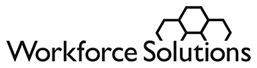 Career Office SupervisorPosition DescriptionThe career office supervisor works as a partner with her manager to oversee office staff and to make sure that the office’s activities align with  Solutions mission.The supervisor leads, coaches, mentors and monitors staff to ensure they are properly trained in  Solutions policies and procedures and carry out assigned workThe supervisor creates an office environment in which staff are focused on individualized and quality customer service.Reporting RequirementsReports to Career Office ManagerRelationships outside  SolutionsMay represent  Solutions with outside organizations Relationships inside  SolutionsInside an office:  The career office supervisor oversees the work of several office staff directly and has direct or indirect relationships with the office manager, other office supervisors, and line staff who report to other supervisors.  The supervisor also works cooperatively with any Staffing Specialists, Business Consultants or Employer Service Regional Managers located in the office as well as staff from the Texas Veteran’s Commission and other organizations offering staff service through the career office.Inside  Solutions:  May serve on workgroups and manage special projects and assignments QualificationsBachelor’s degree and a minimum of two years experience in the work place, or 4 years of management experience - 15 semester hours of college credit may be substituted for each 6 months of management experience, or2 years of experience at Workforce Solutions with good performance reviews and a recommendation from her/his current supervisor. Receives the National Workforce Institute Level 1 certification (Certified Workforce Professional) within six months of starting work as a Supervisor.Receives the National Workforce Institute Level 2 certification (Certified Workforce Expert – Direct Customer Contact: Job Seeker Services - Management) within two years of starting work as a Supervisor.Knowledge and AbilitiesKnowledge and understanding of the labor market and jobsAble to identify and solve problemsAble to generate, interpret and analyze reports Proficient in Microsoft Windows and Office; familiar with and able to use computers; able to learn new softwareAbility to work well in teams and independently;  Able to work with resident customers and other staff (flexible, congenial and adaptable)Ability to communicate orally and in writing at a professional level Flexible and creative in the use of resources to meet changing customer demandsSelf-motivated and self-directedResults-orientedDuties and ResponsibilitiesWorks with manager to oversee staff and align work with  Solutions MissionUnderstands and supports  Solutions Mission and ValuesClearly communicates to line staff how their work supports and advances  Solutions Mission and ValuesManages change by explaining why and how changes are implemented Clearly communicates expectations and priorities to line staff Communicates to the manager on behalf of line staff needed resources, problems in effectively accomplishing the unit’s work, and proposed solutions to problemsCoordinates unit’s work with other units in the office  Communicates with Employer Service staff to coordinate a response to employers’ and residents workforce needs  Is responsible for meeting office performance goals Leads, coaches and mentors and monitors staff  Leads by exampleProperly disseminates and interprets information to staffDelegates and reviews status of on-going work to ensure that staff are meeting expectations and are completing their assigned work on-timeAssures timely and accurate data entryDirectly supervises and evaluates the performance of line staff reporting to the supervisorProvides line staff regular written performance evaluations and conducts conferences to discuss individual staff strengths, weaknesses, and areas needing improvement.Recorded observations have meaningful, helpful comments that have been shared with staff. Identifies how individual staff may benefit by coaching and/or mentoring from supervisory or other senior staff members to increase general labor market knowledge and develop competence in applying that knowledge to help  Solutions customers  Recommends appropriate personnel actions including salary increases, improvement plans and termination when necessary. Recognizes problems in office operations, helps identify the root cause of problems, and suggests and implement solutionsCreates an office environment where staff focus on quality customer serviceAssures that staff are continually reminded to provide quality customer service Assures staff understand how  Solutions defines quality customer serviceAssures staff understand how each one can provide quality customer service Provides customers the opportunity to complain and uses good judgment to quickly resolve or elevate complaints Follows up on complaint resolutionOther duties Initiates personal development in preparation for increased responsibilities  Ensures that company and contract policies and procedures are followedMay help assure  Solutions facility is safe and that systems work; may arrange for needed repairs. Manages staff time and leaveParticipates in hiring decisions 